Процедура закупки № 2024-1145035Иной вид процедуры закупки: "Упрощенная процедура закупки"Иной вид процедуры закупки: "Упрощенная процедура закупки"Общая информацияОбщая информацияОтрасльЭлектротехника > ДругоеКраткое описание предмета закупкиЗащитные каски от термических рисковСведения о заказчике, организатореСведения о заказчике, организатореЗакупка проводитсяорганизаторомПолное наименование организатора, место нахождения организации, УНПОткрытое акционерное общество "БелЭнергоСнабКомплект"
Республика Беларусь, г. Минск, 220030, ул. К. Маркса, 14А/2
100104659Фамилии, имена и отчества, номера телефонов работников организатораКоротаев Сергей Геннадьевич
+375172182414
+375173654040
info@besk.byРазмер оплаты услуг организатора-----Полное наименование заказчика, место нахождения организации, УНПРУП "Витебскэнерго" г. Витебск, ул. Правды, 30 УНП: 300000252
РУП "Гомельэнерго" г. Гомель, ул. Фрунзе, 9 УНП: 400069497
РУП "Гродноэнерго" г. Гродно, пр-т. Космонавтов, 64 УНП: 500036458
РУП "Минскэнерго" г.Минск, ул.Аранская, 24 УНП: 100071593
РУП "Могилевэнерго" г. Могилев, ул. Б-Бруевича, 3 УНП: 700007066Фамилии, имена и отчества, номера телефонов работников заказчикаРУП "Витебскэнерго": Колтунов С.В. +375 212 49-21-81
РУП "Гомельэнерго": Иванова Н.В. +375 232 79-64-01
РУП "Гродноэнерго": Мышко Н.А. +375 152 79-21-42
РУП "Минскэнерго": Волосач Т.Е +375 17 218-42-82
РУП "Могилевэнерго": Кацапова О.А. +375 222 29-31-73Основная информация по процедуре закупкиОсновная информация по процедуре закупкиДата размещения приглашения30.04.2024Дата и время окончания приема предложений08.05.2024 11:30Общая ориентировочная стоимость закупки602 044.19 BYNТребования к составу участниковУчастником упрощенной процедуры закупки может быть любое юридическое или физическое лицо, в том числе индивидуальный предприниматель, независимо от организационно-правовой формы, формы собственности, места нахождения и места происхождения капитала, которое соответствует требованиям, установленным организатором в документах о закупке.Квалификационные требования----Иные сведения----Сроки, место и порядок предоставления конкурсных документовДокументы по упрощенной процедуре закупки размещаются в открытом доступе в ИС "Тендеры" в разделе "Документы".Место и порядок представления конкурсных предложений220030, г.Минск, ул.К.Маркса, д. 14А/2
Конечный срок подачи: 08.04.25, 11.30
В соответствии с порядком, изложенным в документах по упрощённой процедуре закупки.ЛотыЛотыНачало формыКонец формыНачало формыКонец формыКонкурсные документыКонкурсные документы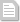 dokumentaciya-kaski(1714471598).pdfprilozhenie-1(1714471604).pdfprilozhenie-2(1714471610).pdfprilozhenie-3(1714471616).pdfprilozhenie-4(1714471622).pdfprilozhenie-56(1714471628).pdfprilozhenie-7(1714471634).pdfprilozhenie-8(1714471639).pdfprilozhenie-9(1714471643).pdfprilozhenie-10(1714471649).pdfprilozhenie-11(1714471655).pdfprilozhenie-12(1714471660).pdfprilozhenie-13(1714471665).pdfprilozhenie-14(1714471669).docСобытия в хронологическом порядкеСобытия в хронологическом порядке30.04.2024
13:08:36Размещение приглашения к участию в процедуре закупки